２０１９年度 『立少トントンたんけん隊』利用申込書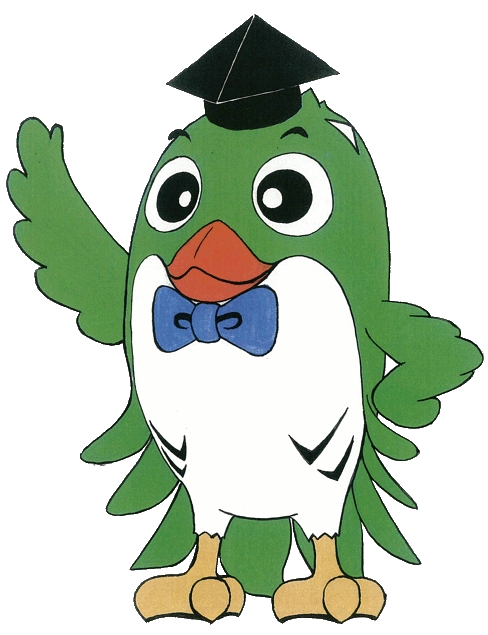 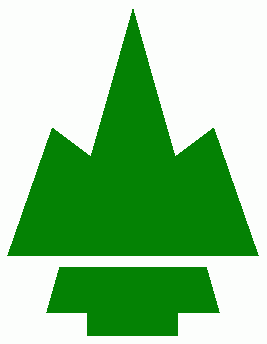                                          　　              平成　　　年　　　月　　　日太枠線内をご記入願います。Faxで申し込まれる場合は送信後に必ずご連絡ください。◆複数回ご利用希望の場合は、申込書を１枚ずつお書きください。また、それぞれにつき必ず「第３希望日」までご記入ください（申し込み多数の場合、抽選になります）。以下の欄は、自然の家職員が記入します。ふ り が な団体名団体責任者ふ　 り　 が　 な役職・氏名団体責任者ふ　 り　 が　 な役職・氏名団体責任者ふ　 り　 が　 な役職・氏名団体責任者ふ　 り　 が　 な役職・氏名団体責任者ふ　 り　 が　 な役職・氏名団体責任者ふ　 り　 が　 な役職・氏名ふ 　り　 が　 な申込担当者 ふ 　り　 が　 な申込担当者 ふ 　り　 が　 な申込担当者 ふ 　り　 が　 な申込担当者  住　所〒     －                TEL                       FAX〒     －                TEL                       FAX〒     －                TEL                       FAX〒     －                TEL                       FAX〒     －                TEL                       FAX〒     －                TEL                       FAX〒     －                TEL                       FAX〒     －                TEL                       FAX〒     －                TEL                       FAX利　用希望日第１希望日           　　２０　　  年　　　月　　　日（　　）～　　　　月　　　日（　　）第１希望日           　　２０　　  年　　　月　　　日（　　）～　　　　月　　　日（　　）第１希望日           　　２０　　  年　　　月　　　日（　　）～　　　　月　　　日（　　）第１希望日           　　２０　　  年　　　月　　　日（　　）～　　　　月　　　日（　　）第１希望日           　　２０　　  年　　　月　　　日（　　）～　　　　月　　　日（　　）第１希望日           　　２０　　  年　　　月　　　日（　　）～　　　　月　　　日（　　）第１希望日           　　２０　　  年　　　月　　　日（　　）～　　　　月　　　日（　　）第１希望日           　　２０　　  年　　　月　　　日（　　）～　　　　月　　　日（　　）第１希望日           　　２０　　  年　　　月　　　日（　　）～　　　　月　　　日（　　）利　用希望日第２希望日            　 ２０      年　　　月　　　日（　　）～　　　　月　　　日（　　）第２希望日            　 ２０      年　　　月　　　日（　　）～　　　　月　　　日（　　）第２希望日            　 ２０      年　　　月　　　日（　　）～　　　　月　　　日（　　）第２希望日            　 ２０      年　　　月　　　日（　　）～　　　　月　　　日（　　）第２希望日            　 ２０      年　　　月　　　日（　　）～　　　　月　　　日（　　）第２希望日            　 ２０      年　　　月　　　日（　　）～　　　　月　　　日（　　）第２希望日            　 ２０      年　　　月　　　日（　　）～　　　　月　　　日（　　）第２希望日            　 ２０      年　　　月　　　日（　　）～　　　　月　　　日（　　）第２希望日            　 ２０      年　　　月　　　日（　　）～　　　　月　　　日（　　）利　用希望日第３希望日            　 ２０　  　年　　　月　　　日（　　）～　　　　月　　　日（　　）第３希望日            　 ２０　  　年　　　月　　　日（　　）～　　　　月　　　日（　　）第３希望日            　 ２０　  　年　　　月　　　日（　　）～　　　　月　　　日（　　）第３希望日            　 ２０　  　年　　　月　　　日（　　）～　　　　月　　　日（　　）第３希望日            　 ２０　  　年　　　月　　　日（　　）～　　　　月　　　日（　　）第３希望日            　 ２０　  　年　　　月　　　日（　　）～　　　　月　　　日（　　）第３希望日            　 ２０　  　年　　　月　　　日（　　）～　　　　月　　　日（　　）第３希望日            　 ２０　  　年　　　月　　　日（　　）～　　　　月　　　日（　　）第３希望日            　 ２０　  　年　　　月　　　日（　　）～　　　　月　　　日（　　）入所・退所時刻など（出発時刻）                時　　　　分（入所予定時刻）                時　　　　分（出発時刻）                時　　　　分（入所予定時刻）                時　　　　分（出発時刻）                時　　　　分（入所予定時刻）                時　　　　分（出発時刻）                時　　　　分（入所予定時刻）                時　　　　分（出発時刻）                時　　　　分（入所予定時刻）                時　　　　分（退所時刻）                   時　　　　分（帰着時刻）                   時　　　　分（退所時刻）                   時　　　　分（帰着時刻）                   時　　　　分（退所時刻）                   時　　　　分（帰着時刻）                   時　　　　分（退所時刻）                   時　　　　分（帰着時刻）                   時　　　　分利用人数（おおよその人数で結構です）年少児以下年中児年長児指導者指導者保護者その他累　　計利用人数（おおよその人数で結構です）男利用人数（おおよその人数で結構です）女利用人数（おおよその人数で結構です）計昼　　食持ち込み弁当　　　　　　食堂食　　　　　　その他（　　　　　　　　　　）◆食堂ではアレルギー食の対応もおこなっています。お気軽にご相談ください。持ち込み弁当　　　　　　食堂食　　　　　　その他（　　　　　　　　　　）◆食堂ではアレルギー食の対応もおこなっています。お気軽にご相談ください。持ち込み弁当　　　　　　食堂食　　　　　　その他（　　　　　　　　　　）◆食堂ではアレルギー食の対応もおこなっています。お気軽にご相談ください。持ち込み弁当　　　　　　食堂食　　　　　　その他（　　　　　　　　　　）◆食堂ではアレルギー食の対応もおこなっています。お気軽にご相談ください。持ち込み弁当　　　　　　食堂食　　　　　　その他（　　　　　　　　　　）◆食堂ではアレルギー食の対応もおこなっています。お気軽にご相談ください。持ち込み弁当　　　　　　食堂食　　　　　　その他（　　　　　　　　　　）◆食堂ではアレルギー食の対応もおこなっています。お気軽にご相談ください。持ち込み弁当　　　　　　食堂食　　　　　　その他（　　　　　　　　　　）◆食堂ではアレルギー食の対応もおこなっています。お気軽にご相談ください。持ち込み弁当　　　　　　食堂食　　　　　　その他（　　　　　　　　　　）◆食堂ではアレルギー食の対応もおこなっています。お気軽にご相談ください。持ち込み弁当　　　　　　食堂食　　　　　　その他（　　　　　　　　　　）◆食堂ではアレルギー食の対応もおこなっています。お気軽にご相談ください。送迎希望有無 自然の家マイクロバス送迎希望　　有　　　　　　　　・　　　　　　　　無◆「燃料代」等が必要となりますので、「資料」をご参照の上希望欄にご記入ください。 自然の家マイクロバス送迎希望　　有　　　　　　　　・　　　　　　　　無◆「燃料代」等が必要となりますので、「資料」をご参照の上希望欄にご記入ください。 自然の家マイクロバス送迎希望　　有　　　　　　　　・　　　　　　　　無◆「燃料代」等が必要となりますので、「資料」をご参照の上希望欄にご記入ください。 自然の家マイクロバス送迎希望　　有　　　　　　　　・　　　　　　　　無◆「燃料代」等が必要となりますので、「資料」をご参照の上希望欄にご記入ください。 自然の家マイクロバス送迎希望　　有　　　　　　　　・　　　　　　　　無◆「燃料代」等が必要となりますので、「資料」をご参照の上希望欄にご記入ください。 自然の家マイクロバス送迎希望　　有　　　　　　　　・　　　　　　　　無◆「燃料代」等が必要となりますので、「資料」をご参照の上希望欄にご記入ください。 自然の家マイクロバス送迎希望　　有　　　　　　　　・　　　　　　　　無◆「燃料代」等が必要となりますので、「資料」をご参照の上希望欄にご記入ください。 自然の家マイクロバス送迎希望　　有　　　　　　　　・　　　　　　　　無◆「燃料代」等が必要となりますので、「資料」をご参照の上希望欄にご記入ください。 自然の家マイクロバス送迎希望　　有　　　　　　　　・　　　　　　　　無◆「燃料代」等が必要となりますので、「資料」をご参照の上希望欄にご記入ください。指導者希望有無 自然の家指導員希望　　　　　　　有　　　　　　　　・　　　　　　　　無 自然の家指導員希望　　　　　　　有　　　　　　　　・　　　　　　　　無 自然の家指導員希望　　　　　　　有　　　　　　　　・　　　　　　　　無 自然の家指導員希望　　　　　　　有　　　　　　　　・　　　　　　　　無 自然の家指導員希望　　　　　　　有　　　　　　　　・　　　　　　　　無 自然の家指導員希望　　　　　　　有　　　　　　　　・　　　　　　　　無 自然の家指導員希望　　　　　　　有　　　　　　　　・　　　　　　　　無 自然の家指導員希望　　　　　　　有　　　　　　　　・　　　　　　　　無 自然の家指導員希望　　　　　　　有　　　　　　　　・　　　　　　　　無要 望 等※システム入力者確認欄※システム入力者確認欄※システム入力者確認欄※システム入力者確認欄※団体番号※文書番号